Gruppetur Knaben 25-27/09 - 20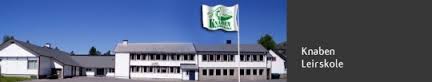 Til tross for disse Coronatider (Covid 19) forsøker vi å gjennomføre den tradisjonelle høstturen for alle speiderne i 1. Søgne sjø til populære Knaben. Vi kjører E39 og tar av til Kvinesdal, videre på riksvei 465 og følger denne nesten helt frem. Det er bare å følge skiltingen til Knaben. Ca 2 timers kjøretur fra Søgne. Vi leier Knaben leirskole sine bygg. Her er, foruten god overnattingskapasitet, eget kjøkken, storstue og svømmebassenget som skal brukes flittig, husk badetøy.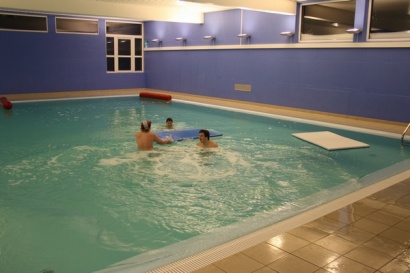 Knaben leirskole, som leier ut skolen, har laget et sikkerhetsopplegg sammen med smittevernlegen i Kvinesdal. Dette innebærer at spisesal og sovesal har spesielle regler for bruk. Eks soverom: Lem mellom hver køye, Spisesal: eks antall i spisesalen på en gang. Videre brukes antibac ved spisesal, inngang, gang og toaletter. Svømmehall er åpen og godkjent! For å gjennomføre dette på en god måte, trenger vi: 1 voksen pr 3 småspeider. Vi har noen med alvorlig nøtteallergi med oss, så vi bruker IKKE pålegg med "med spor av peanøtter" i innholdsfortegnelsen!!    Omkostninger til utvask etter helga, MÅ vi betale ekstern vaskehjelp for ekstra! (ca. 65-70 kr ekstra pr stk) Selvfølgeligheter som: Symptomer på luftveisinfeksjoner, Noen i huset har karantene, eller at noen i huset har vært på utenlandsreise de siste 14 dager, IKKE kan delta.Alle som ønsker å være med må melde seg på innen speidermøtet onsdag 16 september Innbetaling kr. 700,- pr speider og kr. 400,- for søsken/foresatte til kontonr: 3090.11.20532 merk innbetaling med navn. Turen er åpen for alle speidere, ledere og foreldre. Fint hvis noen foreldre kan hjelpe til med kjøkken ol.Transport foregår i privatbiler ved hjelp av foresatte.For å få oversikt før avreise og fylle opp biler ber vi om alle møter ved Bådhuset fredag 25. september kl. 17.00Vi returnerer fra Knaben igjen søndagen ca kl 1300. Speiderne må da hentes.Det blir mye utendørsaktiviteter. Her er spennende nedlagte gruver å kikke på og flott natur som vil bli benyttet til forskjellige aktiviteter. Knaben Games på lørdag og tur på søndagen.Lørdag kveld blir det som vanlig masse underholdning og moro.” Knaben” har mange sengeplasser, slik at vi baserer oss på laken og sovepose. Noen bruker å ta med ei feltseng til eget bruk.Pakkeliste:Speiderskjerf og speidercap (det reiser vi i)Kniv/belteSpeiderskjorte (for de som har)Speider-collegegenser eller – T-skjorte (for de som har)2 komplette skift (inkl. undertøy/sokker)Tykk/varm genser, ull eller fleeceUllundertøy / superundertøy (VIKTIG!)Regntøy evt vindtett ytterjakke i tilleggLue og vanter / gode hanskerStøvler/vintersko og inneskoToalettsaker / Håndkle evt medisinerLommelykt (med gode batterier)SoveposeLakenPutetrekkSkrivesakerKoppLiten sekk (til niste på dagstur)Leirbålskappe (de som har)Kortstokk, yatzy e.l for de som har lystIKKE GODTERI (Dette kjøper vi felles, jamfør dette med nøtteallergier) Vi klarer oss fint uten mobiltelefon. De som tar med telefon, gjør det på eget ansvar!Alle (Voksne og speidere) må forholde seg til / lojale til de regler Knaben leirskole og vi ledere har lagt i forhold til denne turen!Gleder oss til tur! Hilsen Lederne.